 	Open Water Judge Training Log	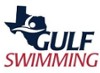 Official’s Legal Name: 		Date:  	Meet Location:  		 Number of Sessions Worked:  	Number of Sessions Worked Before This Meet:  	The purpose of this form is to provide feedback of skills which need to be improveSKILLS OBSERVED	RATING	COMMENT(S) ON SKILL(S) TO BE IMPROVEDMeet Referee Name: 		Date:  	Meet Referee Signature:  	Certification Recommendation will be submitted:                   ( YES / NO )Requires 100% met of all requirements above to be considered.Please refer to the latest updated GULF Certification Guideline for eligibility.GULF Meet Referee is required to submit a separate recommendation to support this documentation to the GULF LSC Officials Chairman ( Brian L. Walls )Effective as of February 1, 2022. All past versions are obsoleteX = Improvement NeededR = Ready For RecommendationN/A = Not Observed or Not ApplicableAppearance and dress attireArrive on time and checked inAttended briefing on timeDeck position-in place to observe swimmersUnderstands and demonstrates Buoy TurnJudge positionUnderstands and demonstrates on water JudgepositionUnderstands anddemonstrates Finish Judge positionUnderstands jurisdictionAccepts assignment givenRecognizes & reports DQ’sUse of radio communicationAttentiveness and focused on assigned positionPunctual & reliability on assignment(s)Ability to handle distractionsUnderstand the rules of Open Water Swimming